Equations and Inequalities Chapter 1 Notes & Assignments Math 10501.1 Linear Equations    					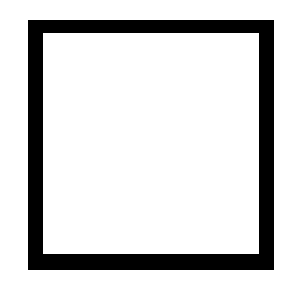 Pg 90  #’s 16, 23, 38, 39, 48, 55, 56, 59, 71, 72, 77, 79, 80, 85, 86, 94Pg 27 #s 50, 52, 62, 77, 79, 87, 92 1.2 Quadratic Equations   				Pg 101 #’s 11, 21, 31, 35, 46, 53, 66, 71, 74, 89, 93, 99,  (121 Bonus)Pg 36 #’s 21, 31, 37, 43, 45, 49 1.3 Quadratic Equations and the Complex Number System   Pg 111 #’s 2-7, 13, 27, 32-35, 45, 51, 56, 65, 69, 73, 81, 95Pg. 57 #’s 14, 18, 25, 33, 39, 52, 123  1.4 Radical and Factorable Equations   Pg 117 #’s 7, 9, 19, 27, 31, 37, 39-42, 49, 60, 75, 81, 82, 87, 98 Pg. 61 #’s 7, 181.5 Solving Inequalities  Pg. 127 #’s 6-13, 23, 24, 31, 40, 41, 62, 69, 82, 91, 99-101,108 Pg. 70 #’s 6, 17, 29, 39, 63, 731.6 Absolute Value   Pg 133 #’s 3-5, 7, 9, 21-25, 32, 35, 36, 39, 40, 43, 49, 53, 54, 57, 56, 63, (84 Bonus)Pg 78 #’s 8, 9, 21, 37, 55, 62, 68, 71 1.7 Problem Solving    Pg. 141 #’s 17, 18,  21, 22, 25, 26, 31, 33, 34, 37, 39, 41, 42, 45, 49, 52Unit Objectives: Solve problems that can be modeled by linear equations, quadratic equations, radical equations, and inequalities (with and without absolute value). Solve equations in the complex number systems and problems that involve mixture, interest, uniform motion, and constant rate.    Classroom Website: www.mrshulet.weebly.comEmail: carlie.hulet@ironmail.org